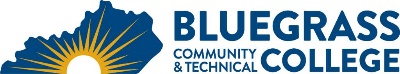 Program Coordinator: Tabitha Doan	E-mail: Tabitha.doan@kctcs.edu	Phone: 859-246-6630Program Website: https://bluegrass.kctcs.edu/education-training/program-finder/cosmetology.aspx Student Name:		Student ID: Students need to be at KCTCS placement levels for all coursesNote:  25% of Total Program Credit Hours must be earned at Bluegrass Community and Technical College.Advisor Name:	Advisor Signature: _________________________________________Student Name:	Student Signature: ________________________________________First SemesterCreditsTermGradePrereqs/NotesCOS 105  Esthetician I14Begins every other August and JanuaryTotal Semester Credit Hours14Second SemesterCreditsTermGradePrereqs/NotesCOS 205 Esthetician II14Total Semester Credit Hours14Third SemesterCreditsTermGradePrereqs/NotesCOS 275 Esthetician III13Total Semester Credit Hours13Total Credential Hours41Special Instructions:Esthetics is a three-semester program. New class begins every other August and every other January.Next new Esthetics class begins in August 2018, January 2020, August 2021Only Tabitha Doan are permitted to enroll students in cosmetology classes. Students must fill out wait list at:https://bluegrass.kctcs.edu/bctc_legacy/academics/waitlisted_programs.aspx 